Publicado en Barcelona el 02/07/2020 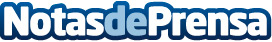 IATI Escapadas, el nuevo seguro de viaje para España y Europa con cobertura de coronavirus La compañía IATI Seguros ha incorporado la cobertura para los imprevistos que puedan surgir por la Covid-19, como gastos de asistencia médica, PCR, cuarentenas o repatriaciones. IATI Escapadas es un producto económico (por menos de 6 euros se cubre una semana de vacaciones) que está pensado para todo tipos de viajeros, incluso para los que usan autocaravanas, para cicloturistas o para aquellos que se mueven con sus mascotasDatos de contacto:María José MorónComunicación IATI Seguros+34 650 44 88 77Nota de prensa publicada en: https://www.notasdeprensa.es/iati-escapadas-el-nuevo-seguro-de-viaje-para Categorias: Viaje Mascotas Turismo Seguros http://www.notasdeprensa.es